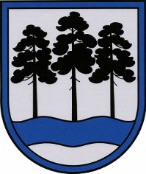 OGRES  NOVADA  PAŠVALDĪBAReģ.Nr.90000024455, Brīvības iela 33, Ogre, Ogres nov., LV-5001tālrunis 65071160, e-pasts: ogredome@ogresnovads.lv, www.ogresnovads.lv PAŠVALDĪBAS DOMES SĒDES PROTOKOLA IZRAKSTS18.Par nodibinājuma “Nodibinājums ONB” uzraudzības padomes izveidošanuAr Ogres novada pašvaldības domes 28.09.2023. sēdes lēmuma (protokols Nr.16; 34.) grozījumiemNodibinājuma “Nodibinājums ONB”, turpmāk – Nodibinājums, statūtu (apstiprināti ar Ogres novada pašvaldības domes 25.08.2022. lēmumu “Par nodibinājuma izveidi” (protokola izraksts Nr. 19; 28.), ar grozījumiem, kas apstiprināti ar 29.09.2022. domes sēdes lēmumu (protokols Nr.22;18.)) 7.11. punkts nosaka, ka Nodibinājuma valdes darbības pārraudzību īsteno Uzraudzības padome 3 (triju) padomes locekļu sastāvā, ko ievēl dibinātājs uz 5 (pieciem) gadiem.Saskaņā ar Ogres novada pašvaldības (turpmāk – pašvaldība) domes 25.08.2022. lēmuma “Par nodibinājuma izveidi” (protokola izraksts Nr. 19; 28.) 8. punktu Nodibinājums atrodas Ogres novada pašvaldības profesionālās ievirzes sporta izglītības iestādes “Ogres novada sporta centrs” (turpmāk – Sporta centrs) metodiskajā pārraudzībā un tam ir saistoši Sporta centra rīkojumi un norādes Nodibinājuma mērķu īstenošanai.Ņemot vērā minēto, Sporta centrs ierosina Nodibinājuma Uzraudzības padomē ievēlēt šādus 3 (trīs) Sporta centra pārstāvjus – Sporta centra direktori Dzirkstīti Žindigu, Sporta attīstības darba organizatoru Andri Krauju un Sporta centra direktores vietnieci administratīvajā darbā Kristīni Plataci, vienlaikus lūdzot atļauju savienot amatus ar Nodibinājuma Uzraudzības padomes locekļa amatu.Likuma “Par interešu konflikta novēršanu valsts amatpersonu darbībā” (turpmāk – Interešu konflikta novēršanas likums) 8.¹ panta piektās daļas 1. punkts noteic valsts amatpersonai (institūcijai) pienākumu, saņemot šā panta pirmajā, otrajā vai trešajā daļā minēto lūgumu atļaut valsts amatpersonas amatu savienot ar citu amatu, izvērtēt, vai amatu savienošana neradīs interešu konfliktu, nebūs pretrunā ar valsts amatpersonai saistošām ētikas normām un nekaitēs valsts amatpersonas tiešo pienākumu pildīšanai.Izskatot saņemto lūgumu amatu savienošanai, pašvaldības dome konstatēja:[1] Dzirkstīte Žindiga ir Ogres novada pašvaldības domes deputāte un Sporta centra direktore. Saskaņā ar Interešu konflikta novēršanas likuma 4. panta pirmās daļas 15. un 16. punktu, Dz.Žindiga ir valsts amatpersona, un viņai ir saistoši ierobežojumi un atļaujas amatu savienošanai.[2] Andris Krauja ir Ogres novada pašvaldības domes deputāts. Saskaņā ar Interešu konflikta novēršanas likuma 4. panta pirmās daļas 15. punktu, A.Krauja ir valsts amatpersona, un viņam ir saistoši ierobežojumi un atļaujas amatu savienošanai.[3] Saskaņā ar Interešu konflikta novēršanas likuma 7. panta ceturto daļu publiskas personas iestādes vadītājs un viņa vietnieks papildus šā likuma 6. panta ceturtajā daļā noteiktajam var savienot valsts amatpersonas amatu tikai ar:1) amatu arodbiedrībā, biedrībā vai nodibinājumā, politiskajā partijā, politisko partiju apvienībā vai reliģiskajā organizācijā, ja šā panta septītajā daļā nav noteikts citādi;2) šādiem amatiem, ja tas nerada interešu konfliktu un ir saņemta tās valsts amatpersonas vai koleģiālās institūcijas rakstveida atļauja, kura attiecīgo personu iecēlusi, ievēlējusi vai apstiprinājusi amatā:a) amatu kapitālsabiedrībā, kurā publiska persona vai publiskas personas kapitālsabiedrība ir dalībnieks, ja tas saistīts ar publiskas personas interešu pārstāvēšanu šajā kapitālsabiedrībā,b) citu amatu publiskas personas institūcijā,c) eksperta (konsultanta) darbu, kura izpildes vieta ir citas valsts administrācija, starptautiskā organizācija vai tās pārstāvniecība (misija).[4] Saskaņā ar Interešu konflikta novēršanas likuma 4. panta otro daļu, par valsts amatpersonām uzskatāmas arī personas, kurām, pildot amata pienākumus publiskas personas institūcijās, saskaņā ar normatīvajiem aktiem ir tiesības veikt uzraudzības, kontroles funkcijas attiecībā uz personām, kas neatrodas to tiešā vai netiešā pakļautībā.[5] Saskaņā ar Nodibinājuma statūtu (apstiprināti ar Ogres novada pašvaldības domes 2022. gada 25. augusta lēmumu Nr. 19; 28., ar grozījumiem, kas apstiprināti ar Ogres novada pašvaldības domes 2022. gada 29. septembra lēmumu Nr. 22; 18.) 7.12. punktu, īstenojot pārraudzību Nodibinājuma Uzraudzības padomei:1) ir tiesības pārbaudīt valdes pieņemto lēmumu tiesiskumu un atcelt prettiesisku lēmumu;2) ir tiesības prettiesiskas bezdarbības gadījumā dot valdei rīkojumu pieņemt lēmumu;3) ir tiesības sniegt atzinumus jautājumos, kas minēti šo statūtu 7.9. punktā;4) ir pienākums saskaņot Nodibinājuma iepirkumu plānu kārtējam gadam un tā grozījumus;5) ir pienākums saskaņot līgumu slēgšanu ar sportistiem, treneriem un atbalsta personālu, kā arī tiem noteikto atlīdzības apmēru Nodibinājumam piešķirtā budžeta ietvaros;6) ir pienākums apstiprināt un kontrolēt Nodibinājuma izdevumu tāmes.  [6] Pašvaldības domes deputāta amata pienākumi un tiesības noteiktas likumā “Par pašvaldībām”, Pašvaldības domes deputāta statusa likumā un Ogres novada pašvaldības 2021. gada 1. jūlija saistošajos noteikumos Nr. 14/2021 “Ogres novada pašvaldības nolikums” (turpmāk – pašvaldības nolikums).[7] Papildus domes deputātiem noteiktajiem pienākumiem, Dz.Žindigas amata pienākumi noteikti Ogres novada pašvaldības profesionālās ievirzes izglītības iestādes “Ogres novada sporta centrs” nolikumā, kas apstiprināts ar Ogres novada pašvaldības domes 2021. gada 5. augusta lēmumu Nr. 6; 14.[8] Papildus domes deputātiem noteiktajiem pienākumiem, A.Kraujas amata pienākumos ietilpst:1) ievērot sporta sistēmas secību: sporta bāzes, augstu sasniegumu sports, bērnu sports, tautas sports, invalīdu sports;2) nodrošināt priekšlikumu apkopošanu novada sporta dzīves pilnveidošanai;3) nodrošināt novada sporta pasākumu kalendāra izveidi un informācijas pieejamību;4) piedalīties Ogres novada sporta centra sporta pasākumu budžeta izstrādē un plānošanā;5) organizēt sporta pasākumu norisi saskaņā ar apstiprināto kārtējā gada kalendāru;6) veicināt novada sporta klubu – biedrību iesaistīšanu sporta dzīvē;7) koordinēt sportistus, trenerus, sporta organizācijas, Ogres novada izlases LO, LZO, LJO sacensībām;8) koordinēt Ogres novada sporta skolotāju metodisko darbu;9) aktualizēt profesionālu pakalpojumu pieejamību sporta jomā Ogres novadā;10) popularizēt jaunos sporta veidus sporta skolotājiem, treneriem;11) nodrošināt informācijas apmaiņu par novada, valsts un visaugstākā līmeņa sacensībām skolām;12) pildīt Ogres novada sporta centra direktores rakstiskus un mutiskus rīkojumus, savas kompetences ietvaros;13) sniegt informāciju par izpildi, par ikvienu svarīgu notikumu, savas kompetences ietvaros bez ārējas pamudināšanas.[9] K.Plataces amata pienākumos ietilps:1) patstāvīgi un atbilstoši normatīvajiem aktiem izstrādāt un noformēt dokumentus, izmantojot lietišķās rakstības stilu;2) ievērot un kontrolēt dokumentu izpildes terminus;3) piedalīties materiālo vērtību inventarizācijās, savlaicīgi un pareizi noskaidrot inventarizāciju rezultātus;4) elektroniski sagatavot telpu nomas līgumus, iesniegt tos saskaņošanai un reģistrēšanai attiecīgajām pašvaldības amatpersonām un sekot līgumā norādītās summas apmaksai. Veikt nedzīvojamo telpu nomas līgumu reģistru;5) līdz katra mēneša 5. datumam elektroniski sagatavot un iesniegt pašvaldības grāmatvedībā aprēķinus par nedzīvojamo telpu nomu, rēķinu izrakstīšanai;6) veikt Ogres novada sporta centra audzēkņu mācību maksu uzskaiti un kontroli;7) līdz katra mēneša 10. datumam sagatavot un iesniegt Ogres novada pašvaldības grāmatvedībā atskaiti par saņemtajām audzēkņu mācību maksām;8) reizi mēnesī informēt mācību treniņu grupu trenerus par situāciju ar audzēkņu mācību maksu ieņēmumiem un parādiem;9) iepriekš saskaņojot ar direktori, sagatavot un izsūtīt atgādinājuma vēstules audzēkņu vecākiem par mācību maksas parādiem;10) piedalīties Ogres novada sporta centra budžeta un budžeta korekciju izstrādāšanā, kontrolēt budžeta izpildi, savlaicīgi informēt direktori par nepieciešamajām budžeta korekcijām;11) veikt izdevumu uzskaiti un kontroli pa sporta veidiem;12) sagatavot un iesniegt Ogres novada pašvaldībā materiālu un mazvērtīgā inventāra norakstīšanas aktus, aktus par saņemtajiem pakalpojumiem;13) sagatavot dokumentus glabāšanai arhīvā;14) izmantot informāciju datubāzes, datorprogrammas un biroja tehniku;15) veikt dokumentu saņemšanu, reģistrāciju un nosūtīšanu;16) pārzināt arhīva darba reglamentējošos normatīvos aktus;17) noformēt personāla dokumentus;18) veikt sanāksmju un lietišķo tikšanos protokolēšanu;19) aktualizēt sporta centra Lietu nomenklatūru, sniegt priekšlikumus par nepieciešamajiem jauninājumiem.[10] Publiskas personas iestādes vadītājam un viņa vietniekam speciālie valsts amatpersonas amata savienošanas ierobežojumi noteikti Interešu konflikta novēršanas likuma 7. panta ceturtajā daļā, kas noteic, ka papildus šā likuma 6. panta ceturtajā daļā noteiktajam var savienot valsts amatpersonas amatu tikai ar:1) amatu arodbiedrībā, biedrībā vai nodibinājumā, politiskajā partijā, politisko partiju apvienībā vai reliģiskajā organizācijā, ja šā panta septītajā daļā nav noteikts citādi;2) šādiem amatiem, ja tas nerada interešu konfliktu un ir saņemta tās valsts amatpersonas vai koleģiālās institūcijas rakstveida atļauja, kura attiecīgo personu iecēlusi, ievēlējusi vai apstiprinājusi amatā:a) amatu kapitālsabiedrībā, kurā publiska persona vai publiskas personas kapitālsabiedrība ir dalībnieks, ja tas saistīts ar publiskas personas interešu pārstāvēšanu šajā kapitālsabiedrībā,b) citu amatu publiskas personas institūcijā,c) eksperta (konsultanta) darbu, kura izpildes vieta ir citas valsts administrācija, starptautiskā organizācija vai tās pārstāvniecība (misija).Minētā likuma 6. panta otrā daļa noteic, ka ja likumā nav noteikti stingrāki ierobežojumi, valsts amatpersonai, ievērojot šā likuma 7. panta otrajā, trešajā, ceturtajā, piektajā un sestajā daļā noteiktos speciālos amatu savienošanas ierobežojumus, ir atļauts savienot valsts amatpersonas amatu ne vairāk kā ar diviem citiem algotiem vai citādi atlīdzinātiem valsts amatpersonas amatiem vai amatiem citās publiskas personas institūcijās. Par šajā daļā minētajiem amatiem nav uzskatāms pedagoga, zinātnieka, ārsta, veterinārārsta, profesionāla sportista un radošais darbs. Šajā daļā minētā amatu savienošana pieļaujama, ja tā nerada interešu konfliktu, nav pretrunā ar valsts amatpersonai saistošām ētikas normām un nekaitē valsts amatpersonas tiešo pienākumu pildīšanai.Ņemot vērā minēto, Nodibinājuma Uzraudzības padomei izvirzītajiem kandidātiem ir atļauts savienot savu ieņemamo valsts amatpersonas amatu ar amatu Nodibinājumā, ja to savienošana nerada interešu konfliktu, nav pretrunā ar valsts amatpersonai saistošām ētikas normām un nekaitē valsts amatpersonas tiešo pienākumu pildīšanai.[11] Likuma “Par pašvaldībām” 38. pants nosaka, ka pašvaldības domes deputāta komercdarbības, ienākumu gūšanas, amatu savienošanas un to ierobežojumu izpildes kārtību, darbu pildīšanas, kā arī ar tiem saistītos citus ierobežojumus un pienākumus nosaka likums “Par interešu konflikta novēršanu valsts amatpersonu darbībā”. Papildus likumā “Par interešu konflikta novēršanu valsts amatpersonu darbībā” noteiktajiem amatu savienošanas ierobežojumiem pašvaldības domes deputāts nedrīkst:1) ieņemt izpilddirektora un izpilddirektora vietnieka, pagasta vai pilsētas pārvaldes vadītāja un viņa vietnieka amatu;2) ieņemt attiecīgās pašvaldības administrācijā amatu, kura pienākumos ietilpst:a) domes lēmumu projektu sagatavošana,b) domes lēmumu tiesiskuma un lietderības pārbaude,c) kontrole un uzraudzība pār domes pieņemto lēmumu izpildi,d) padomu un konsultāciju sniegšana pašvaldības amatpersonām;3) tieši vai pastarpināti sniegt pašvaldībai pakalpojumus šīs daļas 2. punktā minētajos jautājumos;4) ieņemt attiecīgās pašvaldības iestādes vadītāja vai viņa vietnieka amatu, izņemot iestādē, kas realizē šā likuma 15. panta pirmās daļas 4., 5. un 6. punktā noteiktās pašvaldības autonomās funkcijas;5) ieņemt valdes locekļa amatu attiecīgās pašvaldības kapitālsabiedrībā, kapitālsabiedrībā, kurā pašvaldības daļa pamatkapitālā atsevišķi vai kopumā ar citām pašvaldībām pārsniedz 50 procentus, un kapitālsabiedrībā, kurā vienas vai vairāku pašvaldības kapitālsabiedrību daļa pamatkapitālā atsevišķi vai kopumā pārsniedz 50 procentus, izņemot kapitālsabiedrību, kas realizē no šā likuma 15. panta pirmās daļas 6. punktā noteiktās pašvaldības autonomās funkcijas izrietošu pārvaldes uzdevumu.[12] Interešu konflikta novēršanas likuma 1. panta 5. punktā noteikts, ka interešu konflikts ir situācija, kurā valsts amatpersonai, pildot valsts amatpersonas amata pienākumus, jāpieņem lēmums vai jāpiedalās lēmuma pieņemšanā, vai jāveic citas ar valsts amatpersonas amatu saistītas darbības, kas ietekmē vai var ietekmēt šīs valsts amatpersonas, tās radinieku vai darījumu partneru personiskās vai mantiskās intereses.Izvērtējot likumā “Par pašvaldībām”, Pašvaldības domes deputāta statusa likumā un pašvaldības nolikumā deputātam noteiktos pienākumus, kā arī kandidātu amata pienākumus  kopsakarā ar Nodibinājuma Uzraudzības padomes pienākumiem, secināms, ka amatu savienošana interešu konfliktu nerada, netiks ierosināti un pieņemti lēmumi vai veiktas citas darbības, kas varētu skart valsts amatpersonu personiskās un mantiskās intereses, kā arī nav pretrunā ar valsts amatpersonai saistošām ētikas normām un nekaitēs valsts amatpersonas tiešo pienākumu pildīšanai.Vienlaikus jāņem vērā, ka atbilstoši Interešu konflikta novēršanas likuma vispārīgajam regulējumam valsts amatpersona pati ir atbildīga par interešu konflikta nepieļaušanu un valsts amatpersonas ētikas normu ievērošanu, tāpēc, neraugoties uz kompetentās institūcijas doto atļauju savienot amatus, amatpersonai ir pienākums jebkurā brīdī izvērtēt interešu konflikta iespējamību un rīcības atbilstību amatpersonas ētikas normām, ja pastāv iespēja, ka amatpersona var nonākt interešu konflikta situācijā.Ņemot vērā augstāk minētos apsvērumus un pamatojoties uz likuma “Par interešu konflikta novēršanu valsts amatpersonu darbībā” 7. panta ceturtās daļas 1. punktu, nodibinājuma “Nodibinājums ONB” statūtu 7.11. punktu,balsojot: ar 18 balsīm "Par" (Artūrs Mangulis, Atvars Lakstīgala, Dace Kļaviņa, Dace Māliņa, Dace Veiliņa, Dainis Širovs, Egils Helmanis, Ilmārs Zemnieks, Indulis Trapiņš, Jānis Iklāvs, Jānis Kaijaks, Jānis Lūsis, Jānis Siliņš, Pāvels Kotāns, Raivis Ūzuls, Rūdolfs Kudļa, Toms Āboltiņš, Valentīns Špēlis), "Pret" – nav, "Atturas" – nav,Dzirkstīte Žindiga un Andris Krauja balsojumā nepiedalās, ievērojot likumā “Par interešu konflikta novēršanu valsts amatpersonu darbībā” paredzētos lēmumu pieņemšanas ierobežojumus,Ogres novada pašvaldības dome NOLEMJ:Ievēlēt uz 5 (pieciem) gadiem nodibinājuma “Nodibinājums ONB” (turpmāk – Nodibinājums) Uzraudzības padomi šādā sastāvā:Uzraudzības padomes vadītāja – Dzirkstīte Žindiga, Sporta centra direktore;Uzraudzības padomes locekle – Kristīne Papiņa, Sporta centra direktora vietniece izglītības jomā;(Ogres novada pašvaldības domes 28.09.2023. sēdes lēmuma (protokols Nr.16; 34.) redakcijā) Uzraudzības padomes locekle – Kristīne Platace, Sporta centra direktora vietniece administratīvajā darbā.Atļaut Dzirkstītei Žindigai savienot Ogres novada pašvaldības domes deputāta un Sporta centra direktores  amatu ar Nodibinājuma Uzraudzības padomes vadītāja amatu. Atļaut Kristīnei Papiņai savienot Sporta centra direktora vietnieces izglītības jomā amatu ar Nodibinājuma Uzraudzības padomes locekļa amatu.(Ogres novada pašvaldības domes 28.09.2023. sēdes lēmuma (protokols Nr.16; 34.) redakcijā) Atļaut Kristīnei Platacei savienot Sporta centra direktora vietnieces administratīvajā darbā amatu ar Nodibinājuma Uzraudzības padomes locekļa amatu.Kontroli par lēmuma izpildi uzdot Ogres novada pašvaldības izpilddirektoram.(Sēdes vadītāja,domes priekšsēdētāja E.Helmaņa paraksts)Ogrē, Brīvības ielā 33                   Nr.25 2022. gada 27. oktobrī